Publicado en Panamá el 23/11/2021 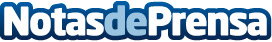 Instituto Europeo del Sueño organiza la primera jornada internacional sobre descanso en PanamáLos próximos días 3 y 4 de diciembre de 2021 se celebrará la primera edición de la jornada internacional del sueño en Panamá, organizada por Instituto Europeo del Sueño, buscando poner en común los avances en esta materia de la mano de los expertos de mayor prestigio a nivel internacionalDatos de contacto:Instituto Europeo del Sueño (+507) 831 7237Nota de prensa publicada en: https://www.notasdeprensa.es/instituto-europeo-del-sueno-organiza-la Categorias: Internacional Medicina Sociedad Otras ciencias Bienestar http://www.notasdeprensa.es